REPRINT: Suicide Prevention Materials for Indian CountryFeel free to print and disseminate #WeNeedYouHere and 988 Suicide & Crisis Lifeline materials from the Northwest Portland Area Indian Health Board (NPAIHB), from your local printers! For the print campaign materials, you can reach out to the same company the NPAIHB used for printing, AlphaGraphics Portland Downtown and they ship anywhere. The contact information is 503-248-0666 or email them at us243@alphagraphics.com and visit https://www.alphagraphics.com/us-oregon-portland-us243. 	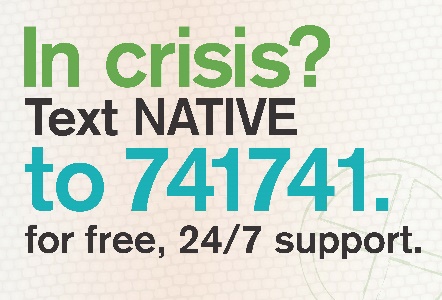 Business card front (left), back (below)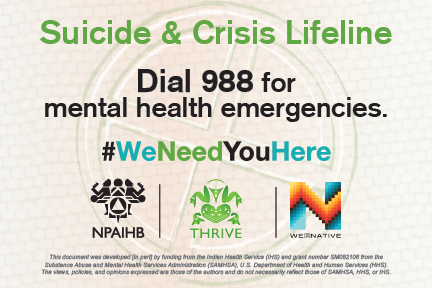 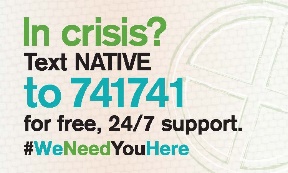 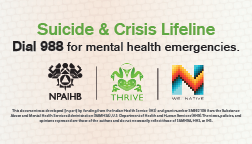 Postcard front (above)		    Postcard back (above)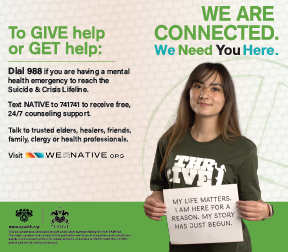 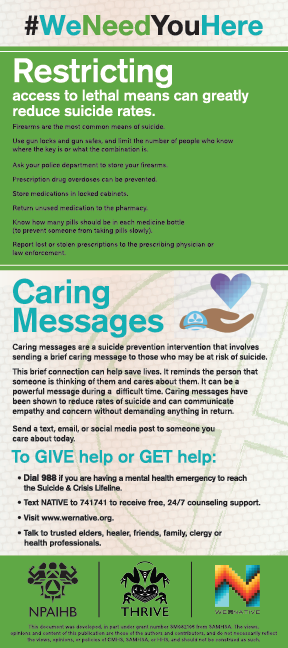 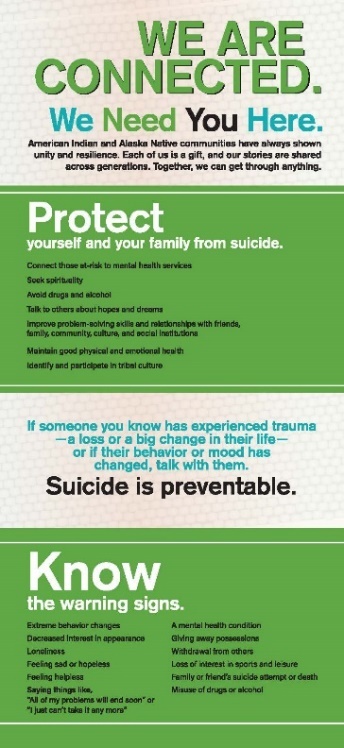 Tipcard front (right), back (right & below)Rackcard front & back (both left)	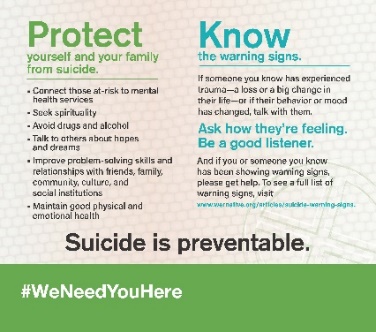 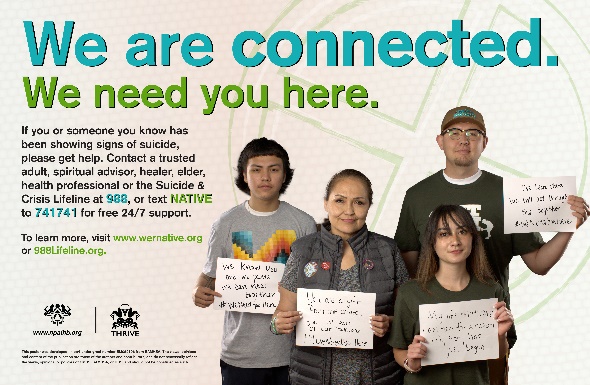 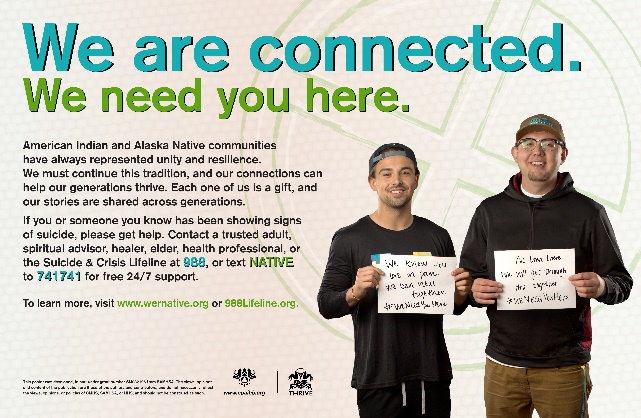 Poster option 1 (above)					  Poster option 2 (above)Educational materials can include: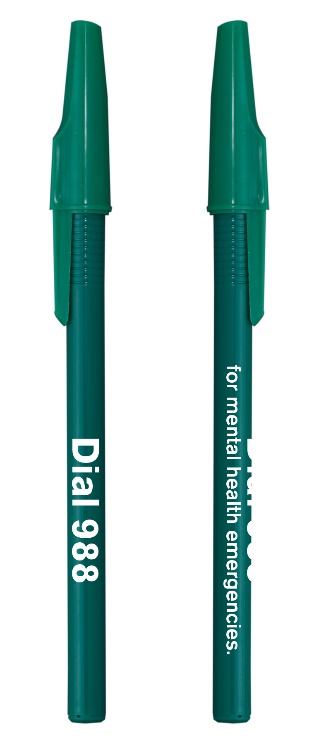 988 Suicide & Crisis Lifeline Lip Balm (not pictured)988 Suicide & Crisis Lifeline camera cover (no red) 		988 Suicide & Crisis Lifeline pens	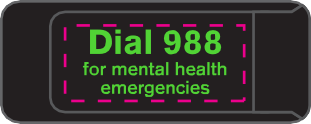 988 Suicide & Crisis Lifeline pop-socket 			988 Suicide & Crisis Lifeline stickers & magnets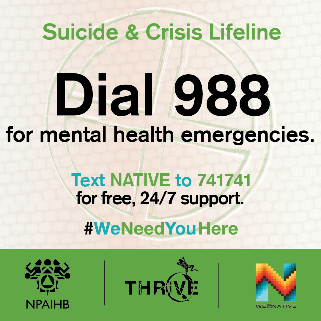 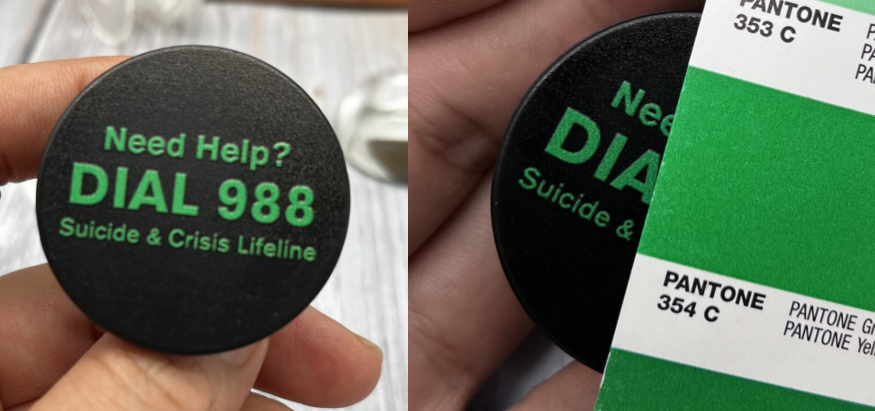 For more information or to request more materials please contact THRIVE staff at the NPAIHB: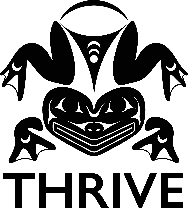 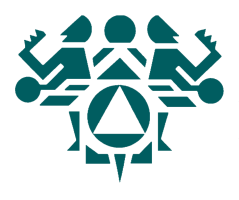 Northwest Portland AreaIndian Health Board503-416-3284ccaughlan@npaihb.org or amartinez@npaihb.org